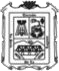 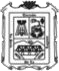 IntroducciónEl Manual de Organización es un documento oficial cuyo propósito es describir la estructura de las funciones y departamentos de una organización, así como las tareas específicas y la autoridad asignada a cada miembro del miembro del organismo. El presente documento tiene como objetivo determinar, describir y precisar las funciones encomendadas a la Dirección General del Instituto Municipal del Deporte de Torreón, así como las diversas Direcciones de Área que la componen, para coadyuvar a la ejecución correcta de las facultades, y propiciar la uniformidad del trabajo. La Dirección General del Instituto Municipal del Deporte de Torreón, mediante el manual de organización, podrá determinar de forma explícita y tácita las funciones imperativas para desarrollar, transformar y modernizar la administración pública Municipal, mediante la planeación integral, el diseño de mecanismos de evaluación, el desarrollo de modelos administrativos basados en procesos y el desarrollo de tecnología e investigación de prácticas de éxito, con el propósito de contar con una administración pública eficaz, eficiente, efectiva y de calidad, y así mejor el servicio que se brinda a los torreonenses.El institucionalizar y garantizar la continuidad y coherencia de los procedimientos de la Dirección, dará mayor funcionalidad de la misma, y constituirá una fuente permanente de información sobre las funciones a seguir, a través del tiempo, y establecerá una fuente permanente de información sobre las funciones a ejecutar. Objetivo del manual.Este Manual es un documento que contiene, en forma ordenada y sistemática, información y/o instrucciones sobre organización, política y procedimiento de la dirección municipal del deporte, que se consideran necesarios para la mejor ejecución del trabajo.El Instituto Municipal del Deporte de Torreón, mediante el manual de organización, podrá determinar de forma explícita y tácita las funciones imperativas para desarrollar, transformar y modernizar la administración pública Municipal, mediante la planeación integral, el diseño de mecanismos de evaluación, el desarrollo de modelos administrativos basados en procesos y el desarrollo de tecnología e investigación de prácticas de éxito, con el propósito de contar con una administración pública, eficaz, eficiente, efectiva y de calidad, y así mejorar el servicio que se brinda a la comunidad..Ámbito de Aplicación.Este Manual de Organización es un documento oficial cuyo propósito es describir la estructura de las funciones y departamentos de esta organización, así como las tareas específicas y la autoridad asignada a cada miembro de este organismo.Marco JurídicoDentro del Reglamento Orgánico de la Administración Pública Municipal de Torreón, Coahuila de Zaragoza en su artículo 6° cuarto párrafo establece que los titulares de las dependencias, organismos y entidades, se organizarán en base al contenido de los manuales de organización, con la debida aprobación del R. Ayuntamiento.El Instituto Municipal del deporte de Torreón se crea como un organismo público descentralizado, con personalidad Jurídica y patrimonio propio, especializado para el diseño, la implementación y la promoción de una política de cultura física y deportiva para el desarrollo en el Municipio de Torreón, Coahuila.El marco legal aplicable es el siguiente:Constitución Política de los Estados Unidos MexicanosConstitución Política del Estado de Coahuila de ZaragozaCódigo Municipal para el Estado de Coahuila de ZaragozaReglamento Orgánico de la Administración Pública Municipal de Torreón Coahuila de ZaragozaReglamento interior del Republicano Ayuntamiento de Torreón Coahuila de ZaragozaCódigo Financiero para los municipios del Estado de Coahuila de ZaragozaReglamentos municipalesDecreto de CreaciónLey de responsabilidades de los servidores públicos Estatales y Municipales del Estado de Coahuila de ZaragozaLey de acceso a la información pública y protección de datos personales del estado de Coahuila de ZaragozaMisión y Visión del Instituto Municipal del Deporte de TorreónMisión.Promover, Fomentar, Organizar y Normar el deporte a través de programas que contribuyan por medio de la actividad física y la recreación elevar la calidad de vida de la población, la formación como individuos y el nivel competitivo del deporte municipal.VisiónEn el 2017 el Deporte de Torreón, a través del Instituto Municipal del Deporte; se consolidará como transformador de la calidad de vida de la sociedad, con un alto compromiso por el desarrollo social y humano que contribuya a la disminución de los índices de los problemas sociales.Estructura OrgánicaOrganigrama General del Instituto Municipal del Deporte de TorreónDescripción del Director General del Instituto Municipal del Deporte de TorreónOrganigrama del puestoObjetivo del puesto.Administrar y representar legalmente al Instituto e intervenir en los convenios, contratos y otros actos jurídicos que sean indispensables para el cumplimiento de los objetivos del Instituto. Elaborar programas de trabajo anuales y vigilar el cumplimiento de los objetivos, dirigir los servicios e implementar los sistemas y procedimientos.Descripción del PuestoEspecificaciones del PuestoDescripción de la Coordinación Administrativa y Enlace de Transparencia Organigrama del PuestoObjetivo del PuestoControlar los procesos administrativos dentro del Instituto, a fin de lograr la efectiva distribución y utilización de los recursos materiales y financieros disponibles, asignándolos equitativamente y administrándolos para el eficiente funcionamiento de  los servicios y la satisfacción de las necesidades del Instituto Municipal del deporte así como gestiona la observancia de la normatividad en materia de Transparencia y Protección de Datos Personales en la Dependencia que representa, incluyendo la generación de información, su integración, disposición, clasificación y respuesta a todo tipo de solicitudes de acceso a la información públicaDescripción del PuestoEspecificaciones del PuestoDescripción del Contador General Organigrama del PuestoObjetivo del PuestoManejo del control presupuestal del gasto y del ingreso a través del análisis de los Estados Financieros de la EntidadDescripción del PuestoEspecificaciones del PuestoDescripción dl Auxiliar Contable.Organigrama del PuestoObjetivo del PuestoArchivo y control de los expedientes de los empleados; de las carpetas de egresos, fotocopias.Descripción del PuestoEspecificaciones del PuestoDescripción de la Secretaría Técnica.Organigrama del PuestoObjetivo del PuestoCoadyuvar en la operación y funcionamiento de las distintas áreas del Instituto, fungir como enlace con las otras dependencias, dar seguimiento a los convenios de intercambio de documentación e información.Descripción del PuestoEspecificaciones del PuestoDescripción del Órgano Interno de ControlOrganigrama del PuestoObjetivo del puestoVerificar que todos los programas del Instituto Municipal del Deporte de Torreón, se cumplan en tiempo y forma, así como también que todo el personal se apegue a las funciones y actividades programadas por el institutoDescripción del PuestoEspecificaciones del PuestoDescripción de la Secretaria de DirecciónOrganigrama del puestoObjetivo del PuestoColaborar en la operación y funcionamiento adecuado del Instituto. Organizar y velar por el correcto funcionamiento de la agenda de actividades de la dirección, así como apoyar en lo que la misma le solicite.Descripción del PuestoEspecificaciones del PuestoDescripción del Director de Salud FísicaOrganigrama del Puesto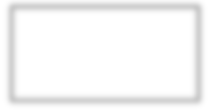 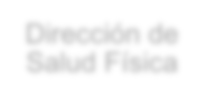 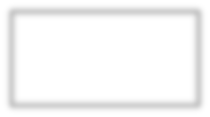 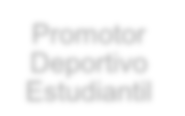 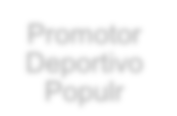 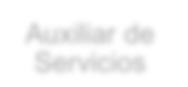 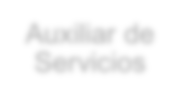 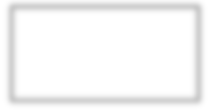 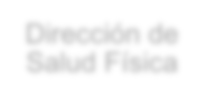 Objetivo del PuestoPromover el valor del deporte como el primer nivel de atención a la salud, teniendo como sectores prioritarios de la sociedad a los niños, adolescentes y jóvenes. Fomentar la participación del sector público y privado en la promoción, difusión y práctica del deporte a nivel municipal, es decir impulsar la práctica deportiva en todos los grupos y sectores del Municipio.Descripción del PuestoEspecificaciones del PuestoDescripción del Director de Espacios Deportivos.Organigrama del Puesto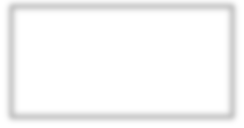 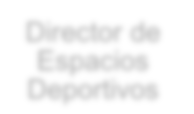 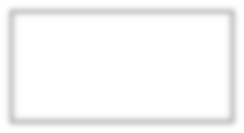 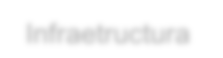 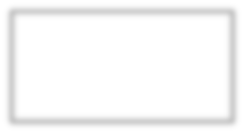 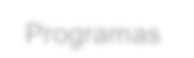 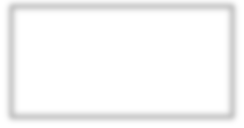 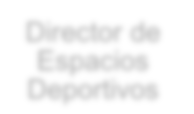 Objetivo del Puesto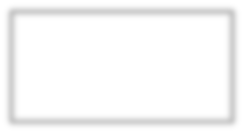 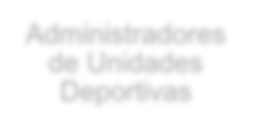 Dirigir el funcionamiento eficaz y eficiente de las unidades deportivas con las que cuenta el municipio para ofrecer a la población un servicio de calidad y así poder promover la práctica deportiva, el desarrollo de la cultura física, la recreación y la competencia deportiva.Descripción del PuestoEspecificaciones del PuestoDescripción del Director de Alto RendimientoOrganigrama del puesto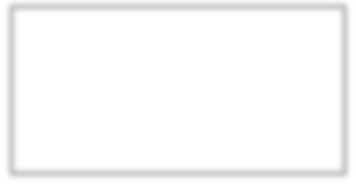 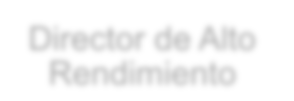 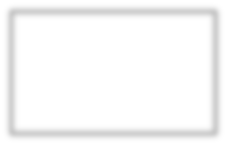 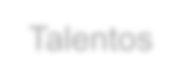 Objetivo del puestoBrindar las condiciones para la formación de deportistas de alto rendimiento que representen y posicionen al municipio a nivel estatal, nacional e internacional.Descripción del PuestoEspecificaciones del PuestoDescripción del Promotor DeportivoOrganigrama del PuestoObjetivo del PuestoColaborar con la dirección de salud física a promover la activación física y llevar los programas deportivos a todas las áreas de la población principalmente a los polígonos de pobreza. Difundir información sobre los beneficios de la recreación y el deporte en la salud física y mental.Descripción del PuestoEspecificaciones del puestoDescripción del Auxiliar de ServiciosOrganigrama del puestoObjetivo del puestoColaborar en el cumplimiento del programa administrativo y de mantenimiento del Administrador de la Unidad Deportiva, con la finalidad de mantener las instalaciones en óptimas condiciones para maximizar el uso de cada una de las unidades deportivas.Descripción del PuestoEspecificaciones del PuestoDescripción del MantenimientoOrganigrama del puestoObjetivo del puestoColaborar en el cumplimiento del programa administrativo y de mantenimiento del Administrador de la Unidad Deportiva, con la finalidad de mantener las instalaciones en óptimas condiciones para maximizar el uso de cada una de las unidades deportivas.Descripción del PuestoEspecificaciones del PuestoDescripción del Administrador de Unidades DeportivasOrganigrama del PuestoObjetivo del PuestoPlanear, organizar, dirigir y controlar todos los recursos humanos y materiales de la Unidad Deportiva para el funcionamiento eficiente y eficaz de las mismas.Descripción del PuestoEspecificaciones del PuestoDescripción del TaquilleroOrganigrama del PuestoObjetivo del puestoLlevar el control y registro de entradas a la Unidad Deportivas, así como cobrar la cuota asignada por la dirección.Descripción del PuestoEspecificaciones del PuestoDescripción de ProgramasOrganigrama del puestoObjetivo del puestoImplementar los programas de capacitación municipal para entrenadores y deportistas en áreas que complementen la formación integral de los actores deportivos, así como también llevar los programas deportivos a nuestros polígonos de pobreza y de incidencia delictivaDescripción del PuestoEspecificaciones del PuestoDescripción de TalentosOrganigrama del PuestoObjetivo del puestoVelar por que las eliminatorias municipales se lleven a cabo como es debido y detectar talentos deportivos en las diferentes disciplinas deportivas,Descripción del PuestoEspecificaciones del PuestoDescripción de InfraestructuraOrganigrama del PuestoObjetivo del PuestoColaborar con el Administrador de Unidades deportivas para que las instalaciones se encuentren en óptimas condiciones para ofrecer a la población un servicio de calidad y así poder promover la práctica deportiva, el desarrollo de la cultura física, la recreación y la competencia deportiva.Descripción del PuestoEspecificaciones del PuestoDescripción de Auxiliar Administrativo.Organigrama del PuestoObjetivo del PuestoColaborar en la operación y funcionamiento adecuado del Instituto. Organizar y velar por el correcto funcionamiento de la agenda de actividades de las diferentes direcciones, así como apoyar en lo que las mismas le soliciten.Descripción del PuestoEspecificaciones del PuestoDescripción del Entrenador Organigrama del PuestoObjetivo del PuestoDetectar nuevos talentos, entrenar alumnos en las diferentes ramas deportivas.Descripción del PuestoEspecificaciones del PuestoDescripción del Coordinador de NataciónObjetivo del PuestoCoordinar todas las actividades de la alberca, que se lleven a cabo los programas de natación, seguridad de la alberca, y que el personal de la alberca cumpla sus funciones.Descripción del PuestoEspecificaciones del PuestoDescripción del GuardavidasOrganigrama del PuestoObjetivo del PuestoPrevención de accidentes y brindar auxilio a los alumnosDescripción del PuestoEspecificaciones del PuestoDescripción del Instructor de NataciónOrganigrama del PuestoObjetivo del PuestoInstruir y entrenar a los nadadoresDescripción del PuestoEspecificaciones del PuestoDescripción de AccesoOrganigrama del PuestoObjetivo del PuestoBrindar información a la ciudadaníaDescripción del PuestoEspecificaciones del PuestoDescripción del Coordinador de FutbolObjetivo del PuestoAlejar a los niños y adolescentes de la delincuencia por medio de actividades deportivasDescripción del PuestoEspecificaciones del PuestoDescripción del Instructor de BaileOrganigrama del PuestoObjetivo del PuestoActivación física y emocional de las alumnasDescripción del PuestoEspecificaciones del PuestoDescripción del Auxiliar AdministrativoOrganigrama del PuestoObjetivo del PuestoBrindar atención al administrador y a la ciudadaníaDescripción del PuestoEspecificaciones del PuestoDescripción de MantenimientoOrganigrama del PuestoObjetivo del PuestoMantener en óptimas condiciones el complejoDescripción del PuestoEspecificaciones del PuestoDescripción del JardineroOrganigrama del PuestoObjetivo del PuestoMantener en buen estado las áreas verdesDescripción del PuestoEspecificaciones del PuestoDescripción de Encargado de CanchasOrganigrama del PuestoObjetivo del PuestoTener en óptimas condiciones las canchasDescripción del PuestoEspecificaciones del PuestoDescripción de Limpieza Organigrama del PuestoObjetivo del PuestoColaborar en el cumplimiento del programa de mantenimiento y limpieza de los Complejos Deportivos, con la finalidad  de mantener las instalaciones en óptimas condiciones. Descripción del PuestoEspecificaciones del PuestoDirectorioNivelNo. DePlazasNo. DePlazasNivelBCDGDirector General de Deporte MunicipalDirector General de Deporte Municipal1OIÓrgano Interno de ControlÓrgano Interno de ControlCOCoordinación Administrativa y Enlace de TransparenciaCoordinación Administrativa y Enlace de Transparencia1CONContador GeneralContador General1AUXAuxiliar ContableAuxiliar Contable1CODSecretaria TécnicaSecretaria Técnica1AUSecretaria de DirecciónSecretaria de Dirección1DADirección de Salud FísicaDirección de Salud Física1PDPromotor Deportivo EstudiantilPromotor Deportivo Estudiantil1PDPromotor Deportivo PopularPromotor Deportivo Popular1DADirección de Espacios DeportivosDirección de Espacios DeportivosAUDAdministrador de Unidades DeportivasAdministrador de Unidades Deportivas53COMComprasCompras1INGingresosingresos1DADirección de Alto RendimientoDirección de Alto Rendimiento1PTPromotor de TalentosPromotor de Talentos1MANMantenimientoMantenimiento28AUAuxiliar de ServiciosAuxiliar de Servicios67TAQTaquillerosTaquilleros14LIMLimpieza 22VEL Velador 11ENTEntrenador General30CODCoordinador de Natación7INSInstructor de Natación15CODCoordinador deportivo6INSInstructor de Baile1AUAuxiliar Administrativo113AUPortero- accesos3AUJardinero10ENEncargado de Canchas1AUAuxiliar DeportivoNombre del PuestoDirector General de Deporte MunicipalNombre de laDependencia:Instituto Municipal del Deporte de TorreónÁrea de Adscripción:Instituto Municipal del Deporte de TorreónA quien Reporta:Presidente MunicipalA quien Supervisa:Director de Salud FísicaA quien Supervisa:Director de Espacios DeportivosA quien Supervisa:Director de Alto RendimientoA quien Supervisa:Administrador del Centro Cultural y Deportivo La JaboneraA quien Supervisa:Contador generalA quien Supervisa:Coordinador AdministrativoA quien Supervisa:Órgano de Control InternoA quien Supervisa:Secretaria de DirecciónEscolaridad:ProfesionistaProfesionistaConocimientos:Conocimientos en la rama deportiva, de administración, relaciones públicas.Conocimientos en la rama deportiva, de administración, relaciones públicas.Habilidades:Toma de decisiones, liderazgo, capacidad de análisis y síntesis, solución de problemas, manejo de conflictos.Toma de decisiones, liderazgo, capacidad de análisis y síntesis, solución de problemas, manejo de conflictos.Descripciones de Funciones del Puesto:Elaborar y dar seguimiento al Plan Municipal de Deportes y someterlo a consideración del Presidente Municipal para aprobación del Ayuntamiento;Aprobar los lineamientos para el seguimiento del Plan Municipal de Deportes, que permitan su cumplimiento;Elaborar y coordinar los trabajos para la integración del Informe Anual del Presidente Municipal.Presentar al Presidente Municipal para su conocimiento y aprobación, el reporte de avance del Plan Municipal de Deportes;Administrar y representar legalmente al Instituto e intervenir en los convenios, contratos y otros actos jurídicos que sean indispensables para el cumplimiento de los objetivos del Instituto, para lo cual el Consejo le otorgará poderes para pleitos, cobranzas, administración y de dominio. Ésta última facultad la ejecutará en forma mancomunada con el presidente del Consejo.Ejecutar los acuerdos y disposiciones del Consejo;Delegar poder para ejercer las más amplias facultades de administración y pleitos y cobranzas, aún de aquellas que requieran de autorización especial, notificando al consejo aquellos poderes que hubiere otorgado.Propone al Consejo los presupuestos, así como presentar ante este los Estados Financieros del Sistema, cuando le sean requeridos;Proponer al Consejo los planes y programas de trabajo anuales y vigilar el cumplimiento de los objetivos de los mismos;Dirigir los servicios que ha de prestar el Instituto;Someter a consideración del Consejo el proyecto de reglamento interior del Instituto, así como sus modificaciones, que será enviado para su aprobación al Ayuntamiento;Implementar los sistemas y procedimientos que permitan la mejor aplicación de los recursos;La administración de los recursos económicos que se ejerzan en el Instituto, de conformidad a los presupuestos de ingresos y egresos autorizados;Cuidar la puntualidad de los ingresos, del buen orden y debida comprobación de las cuentas de ingresos y egresos de conformidad a la legislación aplicable;Coordinar las áreas de trabajo del Instituto y demás que establezca la legislación municipal aplicable.Coordinación Administrativa y Enlace TransparenciaCoordinación Administrativa y Enlace TransparenciaCoordinación Administrativa y Enlace TransparenciaCoordinación Administrativa y Enlace TransparenciaContador GeneralContador GeneralNombre del PuestoCoordinación Administrativa y Enlace de TransparenciaNombre de la Dependencia:Instituto Municipal del Deporte de TorreónÁrea de Adscripción:Instituto Municipal del Deporte de TorreónA quien Reporta:Dirección del Deporte MunicipalA quien Supervisa:Contador GeneralEscolaridad:ProfesionistaProfesionistaConocimientos:Conocimientos de administración, compras, presupuestos,recursos humanos y relaciones públicas, capacidad de análisis y síntesis, manejo de officeConocimientos de administración, compras, presupuestos,recursos humanos y relaciones públicas, capacidad de análisis y síntesis, manejo de officeHabilidades:Toma de decisiones, liderazgo, capacidad de análisis y síntesis, solución de problemas, manejo de conflictos.Toma de decisiones, liderazgo, capacidad de análisis y síntesis, solución de problemas, manejo de conflictos.Descripciones de Funciones del Puesto:Supervisar que se usen los recursos económicos del Instituto, en base a lo autorizado.Administrar e intervenir en el buen uso de los recursos.Cuidar la puntualidad de los ingresos, del buen orden y debida comprobación de las cuentas de ingresos y egresos.Implementar y ejecutar procedimientos que permitan la mejor aplicación de los recursos.Coordinación de funciones de Recursos Humanos y nóminas.Principales Funciones como Enlace de TransparenciaRecibir las notificaciones de Solicitudes de Acceso a la Información Pública.Recibir las notificaciones de Recursos de Revisión y Cumplimientos en Solicitudes y las requeridas en observancia a la normatividad municipal, estatal y general en materia de Transparencia.Admitir en sitio, las Solicitudes de Acceso a la Información Pública y Recursos de Revisión que presenten los ciudadanos en las oficinas de la Dependencia.Gestionar y/o elaborar la información pública obligatoria, además de la requerida por la Unidad de Transparencia Municipal, el Comité de Transparencia Municipal y los Órganos Garantes de la Transparencia.Acudir a las comparecencias que requiera el Comité de Transparencia.Llevar a cabo el procedimiento para la clasificación de la información pública como reservada, confidencial y/o inexistencia de la información.Generar las versiones públicas de la información que sea clasificada.Mantener actualizado el Portal de Transparencia y los micro sitios de información pública relacionados a la Dependencia.Asesorar a los responsables de la información pública de la Dependenciasrespecto a las formas y plazos para atender los requerimientos deContador GeneralContador GeneralContador GeneralAuxiliar ContableAuxiliar ContableAuxiliar ContableAuxiliar ContableNombre del PuestoContador GeneralNombre de la Dependencia:Instituto Municipal del Deporte de Torreón Área de Adscripción:Coordinación AdministrativaA quien Reporta:Coordinador Administrativo, Dirección GeneralA quien Supervisa:Auxiliar ContableEscolaridad:ProfesionistaProfesionistaConocimientos:Contabilidad General, calcular Impuestos, cálculo de Nomina.Contabilidad General, calcular Impuestos, cálculo de Nomina.Habilidades:Organizado, trabajo en equipo, disciplina, habilidad numérica,capacidad de síntesis, creativoDescripción de Funciones del Puesto:Registro contable de las operaciones de la EntidadImpresión y preparación de los Estados Financieros al cierre del TrimestreEntrega de la Cuenta Pública de cada ejercicioPreparación, calculo, impresión y timbrado de la nominaPresentación y cumplimiento de cada de una de las obligaciones fiscales del organismo.Elaboración de conciliaciones bancarias.Pago y control de las relaciones de nómina (prestamos, fondo de pensiones, ISSSTE)Entrega y soporte de los requerimientos de la Auditoria Superior del Estado de Coahuila.Preparación y llenado de las DIOT.Entrega y soporte de los requerimientos de los auditores externos.Participación en cursos de actualización sobre Contabilidad Gubernamental.Nombre del PuestoAuxiliar ContableNombre de la Dependencia:Instituto Municipal del Deporte de TorreónÁrea de Adscripción:Coordinación AdministrativaA quien Reporta:Contador GeneralA quien Supervisa:N/AEscolaridad:Comercial o PreparatoriaComercial o PreparatoriaConocimientos:Contabilidad generalContabilidad generalHabilidades:Habilidad para seguir instrucciones, efectuar cálculos con rapidez y precisión, responsable.Descripción de Funciones del Puesto:Archivo de los recibos quincenales de nominaArchivo de los expedientes de los empleados del InstitutoPreparación y llenado de la DIOT de cada mesFotocopiado de archivos de egresos e ingresos que sean solicitados por la ASE, o auditores externos, así como por funcionarios del organismo.Validación de XML en el portal del SATNombre del PuestoSecretaria TécnicaNombre de la Dependencia:Instituto Municipal del Deporte de TorreónÁrea de Adscripción:Dirección GeneralA quien Reporta:Dirección de Deporte MunicipalA quien Supervisa:N/AEscolaridad:Comercial o PreparatoriaComercial o PreparatoriaConocimientos:Conocimientos en Microsoft Office, internet, administrativosConocimientos en Microsoft Office, internet, administrativosHabilidades:Organización, buen trato, comunicación asertiva.Descripciones de Funciones del Puesto:Elaborar la agenda de información general del Instituto Municipal del Deporte de Torreón.Atención a medios de cubren la fuente del Instituto Municipal del Deporte de Torreón.Elaboración de invitaciones a eventos que organiza o colabora el Instituto.Elaboración de boletines informativos sobre las actividades del Instituto.Recepción, valoración y en su caso asistencia a ruedas de prensa de eventos deportivos que se realizan en la ciudad.Establecer reuniones con los jefes de información de los diferentes medios informativos.Mantener vigente la exposición de las actividades del Instituto en redes sociales.Coordinar las actividades y eventos deportivos donde participe el Instituto Municipal del Deporte con otras del municipio.Establecer las relaciones y coordinación de las áreas de salud física, social y alto rendimiento.Coordinar la relación del Instituto con el consejo ciudadano del deporte.Nombre del PuestoÓrgano de control internoNombre de la Dependencia:Instituto Municipal del Deporte de TorreónÁrea de Adscripción:Instituto Municipal del Deporte de TorreónA quien Reporta:Dirección Municipal del DeporteA quien Supervisa:N/AEscolaridad:ProfesionistaProfesionistaConocimientos:Conocimientos en la rama deportiva, administración, auditoria y relaciones públicas.Conocimientos en la rama deportiva, administración, auditoria y relaciones públicas.Habilidades:Toma de decisiones, liderazgo, capacidad de análisis y síntesis, solución de problemas.Toma de decisiones, liderazgo, capacidad de análisis y síntesis, solución de problemas.Descripciones de Funciones del Puesto:Elaborar el programa de trabajo del departamento de Órgano de Control Interno.Supervisar el trabajo de los titulares de las áreas correspondientes en base a su plan de trabajo.Verificar que se atiendan oportunamente las recomendaciones preventivas, correctivas y acciones de mejora del departamento.Promover y verificar el cumplimiento en tiempo y forma los objetivos trazados en el calendario de labores.Analizar los diferentes reportes entregados por cada una de las áreas supervisadas.Supervisar que se presenten ante la junta de consejo puntos importantes del instituto.Llevar el control del inventario.Evaluar el resultado de las actividades realizadas por el departamento.Evaluar que las diferentes áreas se apeguen a los manuales de procedimientos para de esta manera eficientar los resultados del departamento.Verificar la transparencia del departamento.Presentar a Dirección del departamento el reporte de avance de cada una de las áreas supervisadas.Impulsar el establecimiento, actualización y cumplimiento de Código de ética del departamento.Nombre del PuestoSecretaria de DirecciónNombre de la Dependencia:Instituto Municipal del Deporte de TorreónÁrea de Adscripción:Instituto Municipal del Deporte de TorreónA quien Reporta:Director de Deporte MunicipalA quien Supervisa:N/AEscolaridad:Comercial o PreparatoriaComercial o PreparatoriaConocimientos:Conocimientos en Microsoft Office, internet, administrativosConocimientos en Microsoft Office, internet, administrativosHabilidades:Organización, buen trato, comunicación asertiva.Organización, buen trato, comunicación asertiva.Descripciones de Funciones del PuestoAtender amablemente a las personas que acudan al Instituto Municipal del Deporte.Recibir y controlar la correspondencia.Atender y llevar el control de las llamadas que se reciban en el Instituto.Gestionar y dar seguimiento de la agenda de la Dirección;Mantener vigente el directorio de contactos de la Dirección.Realizar todo el trabajo administrativo delegado por la Dirección: Requisiciones, Reportes, minutas, etc.Controlar los recursos materiales de la oficina, reportando a la CoordinaciónAdministrativa para solicitud de los mismos cuando así se requiera.Atender con oportunidad los envíos a la Presidencia.Administrar y actualizar el archivo general de la Dirección.Apoyo en la organización y la logística de los eventos deportivos organizados por Instituto.Apoyo general a la Coordinación Administrativa y a las diferentes direcciones.Control de apoyos entregados. Dirección de Salud FísicaDirección de Salud FísicaDirección de Salud FísicaDirección de Salud FísicaPromotorDeportivo EstudiantilPromotorDeportivo EstudiantilPromotorDeportivo PopularPromotorDeportivo PopularPromotorDeportivo EstudiantilPromotorDeportivo EstudiantilPromotorDeportivo PopularPromotorDeportivo PopularAuxiliar de ServiciosAuxiliar de ServiciosAuxiliar de ServiciosAuxiliar de ServiciosAuxiliar de ServiciosAuxiliar de ServiciosAuxiliar de ServiciosAuxiliar de ServiciosNombre del PuestoDirector de Salud FísicaNombre de la Dependencia:Instituto Municipal del Deporte de TorreónÁrea de Adscripción:Salud FísicaA quien Reporta:Director General de Deporte MunicipalA quien Supervisa:Promotor Deportivo EstudiantilPromotor Deportivo PopularAuxiliar de Servicios (2)Escolaridad:ProfesionistaProfesionistaConocimientos:Conocimientos en el área de la salud, administración deportiva, administración, relaciones públicas y área social.Conocimientos en el área de la salud, administración deportiva, administración, relaciones públicas y área social.Habilidades:Toma de decisiones, liderazgo, capacidad de análisis y síntesis, solución de problemas, manejo de conflictos.Toma de decisiones, liderazgo, capacidad de análisis y síntesis, solución de problemas, manejo de conflictos.Descripciones de Funciones del Puesto:Elaborar y dar seguimiento al Plan de Salud Física y someterlo a consideración De la Dirección del Deporte Municipal.Planear las actividades en cada una de las disciplinas que promueve el municipio.Organizar las actividades en coordinación con los promotores deportivos.Supervisar el trabajo de los promotores deportivos.Visitar y promover el deporte en colonias y ejidos.Atender y recibir las gestiones de los representantes de las colonias populares y coordinadores deportivos.Sostener reuniones con los representantes de las ligas municipales y clubes deportivos.Organizar las escuelas de iniciación deportiva en las diferentes unidades deportivas.Coordinar las capacitaciones de los instructores municipales.Apoyar en premiaciones y entrega de materiales deportivos en ejidos y colonias.Elaborar y mantener actualizado el plan de trabajo municipal del deporte.Director de Espacios DeportivosDirector de Espacios DeportivosDirector de Espacios DeportivosDirector de Espacios DeportivosInfraestructuraInfraestructuraProgramasProgramasInfraestructuraInfraestructuraProgramasProgramasAdministradores de Unidades DeportivasAdministradores de Unidades DeportivasAdministradores de Unidades DeportivasAdministradores de Unidades DeportivasNombre del PuestoDirección de Espacios DeportivosNombre de la Dependencia:Instituto Municipal del Deporte de TorreónÁrea de Adscripción:Instituto Municipal del Deporte de TorreónA quien Reporta:Dirección GeneralA quien Supervisa:Administradores de unidades deportivasA quien Supervisa:InfraestructuraA quien Supervisa:Programas deportivosEscolaridad:ProfesionistaProfesionistaConocimientos:Administración, mantenimiento.Administración, mantenimiento.Habilidades:Orden, organización, liderazgo, toma de decisiones.Orden, organización, liderazgo, toma de decisiones.Descripciones de Funciones del Puesto:Reportar al Director del Instituto Municipal del Deporte.Elaborar y dar seguimiento al plan de desarrollo de unidades deportivas y someterlo a consideración de la Dirección del Deporte MunicipalOrganizar las actividades en coordinación con los administradores de las unidades deportivas.Supervisar el trabajo de los administradores de las unidades.Atender y recibir las gestiones de los administradores de las unidades deportivas con respecto a las necesidades y solicitar los recursos correspondientes.Director de Alto RendimientoDirector de Alto RendimientoDirector de Alto RendimientoDirector de Alto RendimientoTalentosTalentosNombre del PuestoDirector de alto rendimientoNombre de la Dependencia:Instituto Municipal del Deporte de TorreónÁrea de Adscripción:Alto RendimientoA quien Reporta:Director Municipal del DeporteA quien Supervisa:TalentosEscolaridad:ProfesionistaProfesionistaConocimientos:Ramo deportivo y competencias de alto rendimiento.Ramo deportivo y competencias de alto rendimiento.Habilidades:Toma de decisiones, liderazgo, detección de talentos deportivos,relaciones publicasToma de decisiones, liderazgo, detección de talentos deportivos,relaciones publicasDescripciones de Funciones del Puesto:Trabajar con el deporte federado.Realizar programas y capacitaciones a entrenadores y atletas.Ser enlace entre CONADE-INEDEC-MUNICIPIO para atraer programas de calidad hacia nuestro municipio.Promover y verificar el cumplimiento en tiempo y forma los objetivos trazados en el calendario de labores.Analizar las diferentes áreas deportivas en las cuales se tengan objetivos clarosEvaluar el resultado de las actividades realizadas por el departamento.Realizar la búsqueda de talentos deportivos a futuro dentro del municipioVerificar la transparencia del departamento.Trabajar con las diferentes asociaciones establecidas para buscar el alto rendimiento en el deporte del municipio.Impulsar el establecimiento, actualización y cumplimiento de las distintas áreas deOportunidad.Nombre del PuestoPromotor DeportivoNombre de la Dependencia:Instituto Municipal del Deporte de TorreónÁrea de Adscripción:Salud FísicaA quien Reporta:Director de Salud FísicaA quien Supervisa:N/AEscolaridad:Preparatoria.Preparatoria.Conocimientos:Deportivos, conocimientos en OfficeDeportivos, conocimientos en OfficeHabilidades:Organización, buen trato, iniciativa, comunicación, solución de problemas.Organización, buen trato, iniciativa, comunicación, solución de problemas.Descripciones de Funciones del Puesto:Hacer el programa de actividades en coordinación con el Director de Salud Física.Mantener vigente el directorio de contactos de su área.Realizar todo el trabajo administrativo delegado por la Dirección de Salud Física: Requisiciones, reportes, minutas, etc.Promover las actividades de la Dirección, realizando visitas a colonias y ejidos, o escuelas según corresponda.Promover las actividades deportivas en el área estudiantilAtender a la ciudadanía en relación a programas de deportes.Mantener comunicación con la Dirección de Salud Física, reportando sobre avances, problemas y necesidades prioritarias de las colonias.Supervisar las canchas de usos múltiples.Visitar a colonias con peticiones especiales.Apoyar en premiación y entrega de materiales deportivos a colonias y ejidos.Tener un archivo de todas las actividades realizadas, con la información general, reportes y evidencias de los apoyos otorgados.Mantener relaciones de trabajo con las direcciones de programas, participación social, DIMAJUVE, DIF, etc.Apoyo en la organización y la logística de los eventos deportivos organizados por el Instituto.Nombre del PuestoAuxiliar de ServiciosNombre de la Dependencia:Instituto Municipal del Deporte de TorreónÁrea de Adscripción:Coordinación administrativaA quien Reporta:Coordinación administrativa/administradoresA quien Supervisa:N/AEscolaridad:Mínima secundariaMínima secundariaConocimientos: En su caso conocimientos administrativos. En su caso conocimientos administrativos.Habilidades:Orden, organización, puntualidad, responsabilidad. Compromiso, buen trato a la gente, manejo de efectivo.Orden, organización, puntualidad, responsabilidad. Compromiso, buen trato a la gente, manejo de efectivo.Descripciones de Funciones del Puesto:Reportar al Director o Administrador de la Unidad Deportiva donde se labora.Comunicar cualquier desperfecto o situación de importancia.Apoyo en trabajo administrativo.Apoyo en logística de los eventos deportivos organizados por el Instituto.Nombre del PuestoMantenimientoNombre de la Dependencia:Instituto Municipal del Deporte de TorreónÁrea de Adscripción:Espacios DeportivosA quien Reporta:Administrador de Unidad de DeportivaA quien Supervisa:Auxiliares de mantenimientoEscolaridad:TECNICATECNICAConocimientos:Productos de limpieza, soldadura, plomería, mantenimiento y reparaciones en generalProductos de limpieza, soldadura, plomería, mantenimiento y reparaciones en generalHabilidades:Orden, organización. Reparaciones, Mantenimiento en general.Descripciones de Funciones del Puesto:Reportar al Administrador de la Unidad Deportiva donde se labora.Realizar las actividades en base al programa de mantenimiento realizada en coordinación con el Administrador.Comunicar cualquier desperfecto o situación de importancia.Dar mantenimiento y hacer reparaciones del equipo y de las instalaciones de su área.Apoyo en logística de los eventos deportivos organizados por el Instituto.Mantener en óptimas condiciones equipo de las diferentes deportivas.Pintar.Administrador deUnidades DeportivasAdministrador deUnidades DeportivasAdministrador deUnidades DeportivasAdministrador deUnidades DeportivasTaquilleroTaquilleroAuxiliar de ServicioAuxiliar de ServicioMantenimientoMantenimientoNombre del PuestoAdministrador de Unidad DeportivaNombre de la Dependencia:Instituto Municipal del Deporte de TorreónÁrea de Adscripción:Espacios DeportivosA quien Reporta:Dirección de Espacios DeportivosA quien Supervisa:Auxiliar de ServiciosA quien Supervisa:Auxiliar de MantenimientoA quien Supervisa:TaquilleroEscolaridad:Licenciatura o carrera trunca Licenciatura o carrera trunca Conocimientos:Administración, mantenimiento general, manejo de personal.Administración, mantenimiento general, manejo de personal.Habilidades:Orden, organización, liderazgo, toma de decisiones, comunicación.Orden, organización, liderazgo, toma de decisiones, comunicación.Descripciones de Funciones del Puesto:Reportar al Director de Espacios Deportivos los movimientos de entradas y necesidades de la unidad.Elaborar el cronograma de mantenimiento de la unidad.Coordinar y supervisar las acciones del cronograma de mantenimiento.Comunicar cualquier desperfecto o situación de importancia.Coordinar al personal de las unidades deportivasApoyo en trabajo administrativo.Apoyo en logística de los eventos deportivos organizados por el Instituto.Nombre del PuestoTaquilleroNombre de la Dependencia:Instituto Municipal del Deporte de Torreón Área de Adscripción:Instituto Municipal del Deporte de TorreónA quien Reporta:Administrador de unidad deportivaA quien Supervisa:No aplicaEscolaridad:Preparatoria.Preparatoria.Conocimientos:Administración.Administración.Habilidades:Orden, organización. Honestidad, manejo de efectivo.Orden, organización. Honestidad, manejo de efectivo.Descripciones de Funciones del Puesto:Reportar al Director de Espacios Deportivos.Recaudación de las aportaciones generadas a la unidad.Elaborar los reportes correspondientes a las aportaciones generadas a la unidad.Llevar el control del boletaje.Apoyo al Instituto en todos los eventos en los que se le solicite.Nombre del PuestoProgramas deportivosNombre de la Dependencia:Instituto Municipal del Deporte de TorreónÁrea de Adscripción:Espacios DeportivosA quien Reporta:Dirección de Espacios deportivosA quien Supervisa:N/AEscolaridad:ProfesionistaProfesionistaConocimientos:Programas deportivos, Administración deportiva.Programas deportivos, Administración deportiva.Habilidades:Organización, Planeación, Análisis.Organización, Planeación, Análisis.Descripciones de Funciones del Puesto:Elaborar programas deportivos para diferentes sectores de la población.Velar porque los entrenadores de las escuelas de iniciación deportiva elaboren un programa adecuado de entrenamiento y supervisar que este se lleve a cabo.Apoyar en todos los eventos a los que convoque el Instituto Municipal del deporteColaborar en las brigadas a las colonias.Nombre del PuestoTalentosNombre de la Dependencia:Instituto Municipal del Deporte de TorreónÁrea de Adscripción:Instituto Municipal del Deporte de TorreónA quien Reporta:Alto RendimientoA quien Supervisa:N/AEscolaridad:ProfesionistaProfesionistaConocimientos:Conocimientos en la rama deportivaConocimientos en la rama deportivaHabilidades:Toma de decisiones, solución de problemas, detección de talentos deportivos, capacidad para realizar planes de trabajo.Toma de decisiones, solución de problemas, detección de talentos deportivos, capacidad para realizar planes de trabajo.Descripciones de Funciones del Puesto:Detección de Talentos Deportivos.Supervisión de Selecciones Municipales de Olimpiada.Trabajar en conjunto con alto rendimientoBuscar la mejora continua de las selecciones municipales para un mejor desempeñoBuscar captar el mayor número de atletas para los deportes de olimpiada.Evaluar el resultado de las actividades realizadas.Evaluar los resultados obtenidos conforme años pasados.Solucionar problemas del área.Coordinación de eventos.InfraestructuraInfraestructuraInfraestructuraInfraestructuraAdministradores de Unidades DeportivasAdministradores de Unidades DeportivasNombre del PuestoInfraestructuraNombre de la Dependencia:Instituto Municipal del Deporte de TorreónÁrea de Adscripción:Espacios DeportivosA quien Reporta:Director de Unidades DeportivasA quien Supervisa:Administradores de Unidades DeportivasEscolaridad:Profesionista.Profesionista.Conocimientos:Conocimientos en el área de la administración, mantenimiento.Conocimientos en el área de la administración, mantenimiento.Habilidades:Toma de decisiones, capacidad de análisis y síntesis, solución de problemas.Toma de decisiones, capacidad de análisis y síntesis, solución de problemas.Descripciones de Funciones del Puesto:Reportar al Director de Unidades DeportivasDar seguimiento al Plan de Mantenimiento de Unidades Deportivas elaborado por el Director.Analizar y proponer construcción, remodelación y mantenimiento de las diferentes áreas deportivas del municipio.Supervisar el trabajo de los encargados.Coordinar el buen uso de las instalaciones.Nombre del PuestoAuxiliar AdministrativoNombre de la Dependencia:Instituto Municipal del Deporte de Torreón Área de Adscripción:Instituto Municipal del Deporte de Torreón A quien Reporta:AdministradoresCoordinación Administrativa.Director de Alto RendimientoA quien Supervisa:N/AEscolaridad:Comercial o Preparatoria.Comercial o Preparatoria.Conocimientos:Conocimientos en Microsoft Office, internet, administración.Conocimientos en Microsoft Office, internet, administración.Habilidades:Organización, buen trato, comunicación asertiva.Organización, buen trato, comunicación asertiva.Descripciones de Funciones del Puesto:Atender amablemente a las personas que acudan al Instituto Municipal del Deporte.Recibir y controlar la correspondencia.Atender y llevar el control de las llamadas que se reciban en el Instituto.Gestionar y dar seguimiento de la agenda;Mantener vigente el directorio de contactos del Instituto.Realizar	todo	el	trabajo	administrativo	delegado	por	las	Direcciones: Requisiciones, reportes, minutas, etc.Controlar los recursos materiales de la oficina, reportando a la Coordinación Administrativa para solicitud de los mismos cuando así se requiera.Atender con oportunidad envíos a la Presidencia.Administrar y actualizar el archivo.Apoyo en la organización y la logística de los eventos deportivos organizados por el Instituto.Apoyo general a las diferentes direcciones.En su caso manejar plataformas de transparenciaElaborar presupuestos.Timbrado de recibos de nómina.Nombre del PuestoEntrenador Nombre de laDependencia:Complejos Deportivos Área de Adscripción:Instituto Municipal del Deporte de TorreónA quien Reporta:Coordinador de Academias – director de salud fisicaA quien Supervisa:N/AEscolaridad:Preparatoria o Carrera TécnicaPreparatoria o Carrera TécnicaConocimientos:Dominio de diferentes disciplinas deportivas Dominio de diferentes disciplinas deportivas Habilidades:Disciplina, responsabilidad, facilidad de palabra, buen trato y atención al usuario. Disciplina, responsabilidad, facilidad de palabra, buen trato y atención al usuario. Descripciones de Funciones del Puesto:Brindar entrenamiento de calidad a los alumnos.Implementar técnicas y estrategias deportivas. Nombre del PuestoCoordinador de NataciónNombre de laDependencia: Complejos DeportivosÁrea de Adscripción:Instituto Municipal del Deporte de Torreón.A quien Reporta: Dirección General A quien Supervisa:GuardavidasInstructor de NataciónEscolaridad:ProfesionistaProfesionistaConocimientos:Certificación en entrenamientos de natación, certificado enguardavidas y administraciónCertificación en entrenamientos de natación, certificado enguardavidas y administraciónHabilidades:Disciplina, responsabilidad, resolución y prevención de conflictos,facilidad de palabra, buen trato, atención al públicoDisciplina, responsabilidad, resolución y prevención de conflictos,facilidad de palabra, buen trato, atención al públicoDescripciones de Funciones del Puesto:Supervisión de las instalacionesSupervisión del personal, que este completo y trabajando adecuadamenteAtención a los usuariosSupervisión de los horarios de clasesEvaluaciones de los alumnos para asignarles el nivel adecuado o promoción de gradosRendir cuentas al jefe inmediato y directoColaboración en el complejo en actividades adicionales que se requieraNombre del PuestoGuardavidasNombre de la Dependencia:Complejos Deportivos Área de Adscripción:Instituto Municipal del Deporte de TorreónA quien Reporta:Coordinador de NataciónA quien Supervisa:N/AEscolaridad:Preparatoria o Carrera TécnicaPreparatoria o Carrera TécnicaConocimientos:Técnicas, primeros auxiliosTécnicas, primeros auxiliosHabilidades:Objetiva, buen trato, trabajo bajo presión, manejo de conflictos,observarObjetiva, buen trato, trabajo bajo presión, manejo de conflictos,observarDescripciones de Funciones del Puesto:Revisión de albercasRevisión de gradasRevisión de baños y oficinasDelimitar áreas de la albercaRevisión de condiciones de la alberca (pH, cloro y temperatura)Prevención de accidentesRevisión de la seguridad dentro de las instalacionesSupervisión que cumplan con el reglamento de la albercaBrindar auxilio a alumnos cuando estén dentro y fuera de la albercaBrindar atención a los alumnos en caso de accidentes y/o lesionesVigilancia del correcto funcionamiento del área de la alberca.Nombre del PuestoInstructor de NataciónNombre de la Dependencia:Complejos Deportivos Área de Adscripción:Instituto Municipal del Deporte de TorreónA quien Reporta:Coordinador de NataciónA quien Supervisa:N/AEscolaridad:Preparatoria o Carrera TécnicaPreparatoria o Carrera TécnicaConocimientos:Entrenamiento, docencia, nataciónEntrenamiento, docencia, nataciónHabilidades:Buen trato, trabajo bajo presión, toma de decisiones, guardavidas.Buen trato, trabajo bajo presión, toma de decisiones, guardavidas.Descripciones de Funciones del Puesto:Entrenar e instruir a las personas desde principiantes hasta entrenamientos de alto rendimientoCapacitar psicológicamente a las personasMotivar a las personas para continuar con la disciplinaSobreguardar la integridad física de los usuarios, dentro de la alberca. Nombre del PuestoAccesoNombre de la Dependencia:Centro Cultural y Deportivo La JaboneraÁrea de Adscripción:Instituto Municipal del Deporte de TorreónA quien Reporta:Coordinador de NataciónA quien Supervisa:N/AEscolaridad:SecundariaSecundariaConocimientos:Manejo de archivo, conocimientos de natación.Manejo de archivo, conocimientos de natación.Habilidades:Atención al cliente, cordialidad, buen trato, trato hacia las personasAtención al cliente, cordialidad, buen trato, trato hacia las personasDescripciones de Funciones del Puesto:Abrir puertas de oficinasColocar las listas de asistencia para su llenadoSituar las mamparas al momento de abrir el área de nataciónRevisión de asistenciaNombre del PuestoCoordinador de FutbolNombre de laDependencia:Centro Cultural y Deportivo La JaboneraÁrea de Adscripción:Instituto Municipal del DeporteA quien Reporta:Administrador del Centro Cultural y deportivo La JaboneraA quien Supervisa:Auxiliar DeportivoEscolaridad:Preparatoria o Carrera TécnicaPreparatoria o Carrera TécnicaConocimientos:Entrenador deportivo, futbol.Entrenador deportivo, futbol.Habilidades:Disciplina, buen líder, responsabilidad, vocaciónDisciplina, buen líder, responsabilidad, vocaciónDescripciones de Funciones del Puesto:Formación de equipos de futbol de 4 a 15 años de edadGestionar viajes para que los equipos participen en torneosEstablecer metodología para entrenar los equipos de futbol por edadesGestionar uniformes, tenis y ropa deportivaElaboración de credenciales de los futbolistasTrasladar a los niños Deportiva-Jabonera, Jabonera-DeportivaSupervisión de entrenamientosGestión de material didácticoNombre del PuestoInstructor de BaileNombre de laDependencia:Complejos DeportivosÁrea de Adscripción:Instituto Municipal del Deporte de Torreón A quien Reporta:Administrador del ComplejoA quien Supervisa:N/AEscolaridad:Preparatoria o carrera TécnicaPreparatoria o carrera TécnicaConocimientos:Conocimientos es música y ritmosConocimientos es música y ritmosHabilidades:Coordinación, ritmo, ser desenvuelto.Coordinación, ritmo, ser desenvuelto.Descripciones de Funciones del Puesto:Calentamiento y movimientos cabeza espalda piernas 5 minutosActivación	física	mediante	diferentes	tipos	de	baile	(Bachata,	cumbia, duranguense, banda, reguetón)40 min de baile, descanso ejercicios, tapete abdomen y pierna, mancuernas brazo, bastones pierna, abdomen, cintura, caderaNombre del PuestoAuxiliar AdministrativoNombre de laDependencia:Complejos DeportivosÁrea de Adscripción:Instituto Municipal del Deporte de TorreónA quien Reporta:Administrador del ComplejoA quien Supervisa:N/AEscolaridad:Preparatoria o Carrera TécnicaPreparatoria o Carrera TécnicaConocimientos:AdministraciónAdministraciónHabilidades:Atención al público, facilidad de palabraAtención al público, facilidad de palabraDescripciones de Funciones del Puesto:Dar información a la genteRecibir pagosLaborar cortesRecepción de documentoElaboración de expedientesRecibir y entregar donacionesNombre del PuestoMantenimientoNombre de laDependencia:Complejos Deportivos Área de Adscripción:Instituto Municipal del Deporte de TorreónA quien Reporta:Administrador del ComplejoA quien Supervisa:N/AEscolaridad:SecundariaSecundariaConocimientos:Electricidad, plomería, pintura, albañileríaElectricidad, plomería, pintura, albañileríaHabilidades:Trabajo bajo presión, buen tratoTrabajo bajo presión, buen tratoDescripciones de Funciones del Puesto:Mantenimiento del alumbradoMecánicaMantenimiento y limpieza de albercaAparatos de aire, climasMantenimiento a las bombas de las albercas, filtros y bombas de calorMantenimiento a duela y áreas de combateMantenimiento a las áreas de baños y canchas de fut bol uruguayoNombre del PuestoJardineroNombre de laDependencia:Complejos Deportivos Área de Adscripción:Instituto Municipal del Deporte de Torreón A quien Reporta:Administrador del Complejo - mantenimientoA quien Supervisa:N/AEscolaridad:SecundariaSecundariaConocimientos:JardineríaJardineríaHabilidades:Buen trato, trabajo bajo presión, responsableBuen trato, trabajo bajo presión, responsableDescripciones de Funciones del Puesto:Regar el pastoLimpieza en estacionamiento, camellones, canchasLimpieza en cajetes de árbolesPoda de árboles y palmasNombre del PuestoEncargado de CanchasNombre de laDependencia:Complejos DeportivosÁrea de Adscripción:Instituto Municipal del Deporte de Torreón A quien Reporta:Administrador del ComplejoA quien Supervisa:N/AEscolaridad:PreparatoriaPreparatoriaConocimientos:Mantenimiento en general, administración básicaMantenimiento en general, administración básicaHabilidades:Organizado, disciplinado, creativo, responsableOrganizado, disciplinado, creativo, responsableDescripciones de Funciones del Puesto:Organizar actividades en canchas externasRevisar el correcto uso de las mismasCoordinar torneosCoordinar horarios de uso de canchasNombre del Puesto Limpieza Nombre de laDependencia: Complejos Deportivos Área de Adscripción:Instituto Municipal del Deporte de Torreón A quien Reporta:Administrador del Complejo- mantenimientoA quien Supervisa:N/AEscolaridad:Secundaria Secundaria Conocimientos:Mantenimiento en general, productos de limpiezaMantenimiento en general, productos de limpiezaHabilidades:Trabajo bajo presión, buen trato, responsable, puntualidad.Trabajo bajo presión, buen trato, responsable, puntualidad.Descripciones de Funciones del Puesto:Realizar los trabajos de limpieza en su área (pisos, baños, ventajas, paredes, gradas etc.)Mantener siempre impecable la limpieza del complejo deportivo.DirecciónTitularTeléfonoDirección General de DeporteMunicipalLic. Moisés Arce Daher 5007097 ext.2345Órgano de Control Interno5007097 ext.2345Coordinación Administrativa y Enlace de TransparenciaCp, Gabriela de Anda Ceniceros 5007097 ext.2343Secretaría De dirección.C. Guadalupe Maciel5007097 ext.2345Dirección	de salud fisicaMaura Escajeda.5007097 ext.2345Dirección de Alto RendimientoLic. Carlos Isaac González Hdz.5007097 ext.2345